 Asociatia Grupul de Actiune Locala Moldo-Prut   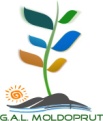 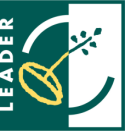 Sediul social: Sat Padureni, comuna Padureni, strada Principala , nr. 5 , Judetul VasluiTel: +40 753 09 09 19E-mail: gal_moldoprut@yahoo.comwww.galmoldoprut.roFISA DE CONFORMITATEDenumire solicitant: ...................Titlu proiect: ..........................................Data lansării apelului de selecție de către GAL: .............................Numarul si data înregistrării proiectului la GAL: ........................................Amplasare proiect (localitate): .....................................................Statut juridic solicitant: ................................Date personale reprezentant legalNume: .........................Prenume:...........................Funcţie reprezentant legal: ..................................................DECIZIA REFERITOARE LA CONFORMITATEA PROIECTULUIPROIECTUL ESTE:CONFORMNECONFORMVerificat: Expert 2 Nume/Prenume: ....................Semnătura ....................................	   	           Data: ........................Întocmit: Expert  1 Nume/Prenume:  ............................Semnătura  ...................................	   	           Data: ..........................A. Verificarea eligibilității solicitantuluiRezultat verificareRezultat verificareA. Verificarea eligibilității solicitantuluiDANU1. Cererea de finantare a fost depusa de reprezentantul legal sau un imputernicit al acestuia  in 2 exemplare (1 original si o copie) ? 2. Cererea de finanțare este legata, paginata si opisata?3. Dosarul este sigilat, conform mentiunilor din Ghidul Solicitantului? 4. Este atasata o copie electronica (prin scanare) a tuturor documentelor Cererii de finantare, si contine forma editabila a Cererii de finantare, format word ?5. Dosarul Cererii de Finantare contine toate documentele obligatorii?  6. Au fost prezentate documentele originale pentru documentele care au mentiunea „Conform cu originalul”  ? 